на 2014 – 2015 учебный годМБДОУ ЦРР Д/с №21муниципального образованияКавказский районВоспитатели:Шатохина Е.Ю.Сухинина И.А.Бобровникова Т. В.2014г.Список используемой литературы:Васильева М.А., Гербова В.В., Комарова Т.С., «Программа воспитания и обучения в детском саду», издательство Мозаика-синтез, 2005г.Гербова В.В., Развитие речи в детском саду: Первая младшая группа. - Мозаика-синтез, 2014г.Карпухина Н.А., «Программная разработка образовательных областей «Чтение художественной литературы», «Коммуникация» в первой младшей группе детского сада. – Воронеж, 2012г.Карпухина Н.А., «Конспекты занятий в первой младшей группе: ознакомление с окружающим миром, художественная литература, развитие речи, физическое развитие, работа с родителями», Воронеж, 2013г.Соломенникова О.А., «Занятия по формированию элементарных экологических представлений в первой младшей группе детского сада, М. Мозаика - синтез, 2009.Полозова. Е.В., «Продуктивная деятельность с детьми младшего возраста», Воронеж, 2007.Казакова Т.Г. «Развивайте у дошкольников творчество», М. Просвещение, 2005 г.Янушко Е.А., «Лепка с детьми раннего возраста», М. Мозаика - синтез, 2005 г.Губанова Н.Ф., «Развитие игровой деятельности», Мозаика-синтез, 2010г.Хрестоматия для чтения детям в детском саду и дома(1-3 года). Мозаика – Синтез, 2014г.Янушко Е.Ф. «Рисование с детьми раннего возраста», Мозаика – Синтез. 2009.Голицына Н.С., «Конспекты комплексно – тематических занятий. 1 младшая группа», М.Скрипторий 2003», 2013.ПЛАН праздников и развлечений в первой младшей группе «ГНОМИКИ» МБДОУ ЦРР- д/с №21 на 2014 - 2015 учебный годПерспективный план работы с родителямина осенний период  2014 годв первой младшей группе «Гномики»Гимнастика после сна 1 мл. группаСЕНТЯБРЬ№1. «Мы проснулись»1. «Потягивание» и.п. лежа на спине, руки вдоль туловища. На вдохе потянуться двумя руками вверх, пяточками двух ног вперед;и.п. – выдох(4-6 раз)       	 2. «Поймай комарика»и.п. – лёжа на спине, руки через стороны, хлопок перед собой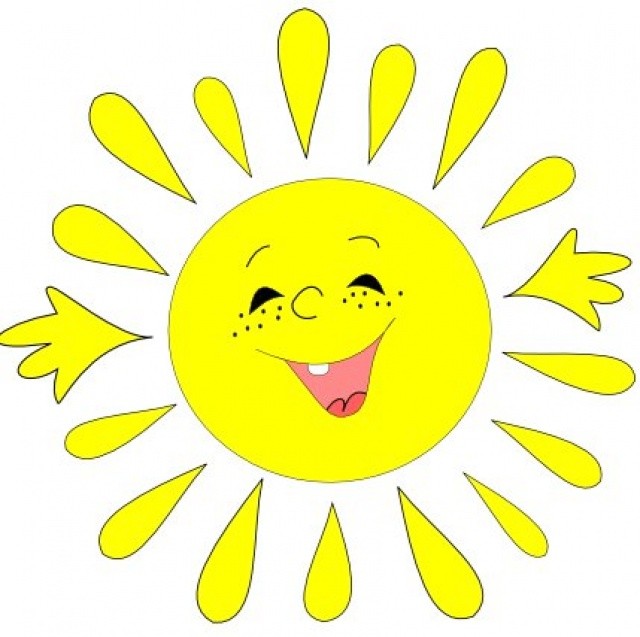 вернуться в и.п.(4-6 раз)3. «Велосипед» и.п. лёжа на спине (10 –12 секунд)Ехали медведи на велосипеде,А за ними кот, задом наперед.4. «Музыканты»Мы играем на гармошке, Громко хлопаем в ладошки.Наши ножки: топ, топ.Наши ручки: хлоп, хлоп! Вниз ладошки опускаем,Отдыхаем, отдыхаем.СЕНТЯБРЬ№2. «Колобок»1. Разминка в постели, самомассажДети просыпаются под звуки мелодичной музыки, затем лёжа в постели на спине поверх одеяла выполняют 5-6 упражнений общеразвивающего воздействия.Поворот головы вправо, влево.Легкое поглаживание рук, живота, ног, пяток.Сгибание обеих ног с обхватом коленей руками и постепенное выпрямление их.2. «Веселые ножки»Выше ножки! Топ, топ!Веселее! Гоп, гоп!Колокольчик, дон, дон!Громче, громче, звон, звон!Гоп, лошадка, гоп, гоп!Тпру – ру – у, лошадка: Стоп, стоп!Гимнастика после сна 1 мл. группаОКТЯБРЬ№3.  «В гостях у солнышка» (с использованием методов снятия психоэмоционального напряжения и самомассажа)Играет спокойная музыка. В окна заглядывает солнышко.Воспитатель подходит к каждому ребенку, гладит его по голове.В-ль: Ребята, посмотрите, как светло и тепло у нас в спальне.А знаете ли вы, почему? К нам в гости заглянул солнечный зайчик, он заглянул вам в глазки.Закрывайте их.  Он побежал дальше по лицу, вы нежно погладьте ладонями: на лбу, на носу, на ротике, на щечках, на подбородке. Поглаживайте его аккуратно, чтобы не спугнуть. Теперь погладьте его на голове, шее, затем животике, руках, Он забрался за шиворот — погладьте его и там. Он не озорник — он просто любит ласкать вас, а вы погладьте его и подружитесь с ним.Вставайте, и давайте поиграем с солнечным зайчиком. (Дети встают на коврик рядом с с кроваткой)1. «Улыбнись солнышку». И. п. — стоя, ноги слегка расставив, руки на плечах. Правую ногу и правую руку вперед, ладошка вверх, улыбнуться. Вернуться в и. п. То же самое выполнить другой рукой и ногой. Вернуться в и. п. Повторить три раза; темп умеренный. Указание: быть внимательным, четко выполнять задание: одновременно действовать правой рукой и правой ногой.      	2.«Играем с солнышком». И. п. — сидя, ноги согнуты в коленях, колени обхвачены руками. Поворот на ягодицах, переступая ногами, на 360°. Вернуться в и. п. Повторить пять раз; темп умеренный. Указание: при повороте руками не помогать.      	3.«Играем с солнечными лучами». И. п. — сидя, ноги вместе, и опущены. Ноги развести в стороны, ладошками хлопнуть по коленям. Вернуться в и. п. Повторить шесть раз;темп быстрый. Указание: ноги в коленях не сгибать.      	4. «Отдыхаем на солнышке».  И. п. — лежа на спине, ноги согнуты в коленях и прижаты к груди. Перекатиться на правый бок. Вернуться в и. п. Перекатиться на левый бок. Вернуться в и. п. Выполнить по три раза в каждую сторону, темп умеренный. (переходят в группу, проводятся закаливающие процедуры)Гимнастика после сна 1 мл. группаОКТЯБРЬ№4.  «Просыпающиеся котята»(с элементами самомассажа)Звучит колыбельная песенка «Серенькая кошечка», муз. Витлина, ел. Н. Найденовой.В-ль. Ребята, а вы знаете, кто к вам приходил, когда вы спали? Отгадайте загадку:Мохнатенькая, усатенькая,Лапки мягоньки, а коготки востры. (Киска)В-ль.   Правильно,   киска.  Давайте  поиграем, сегодня с вами — маленькие пушистые котята.Кот решил котят учить,           Как же нужно лапки мыть, Мы недалеко сидели,Все движенья подглядели.                      Выполняют движения по текстуЛапку правую потрем, А потом ее встряхнем. 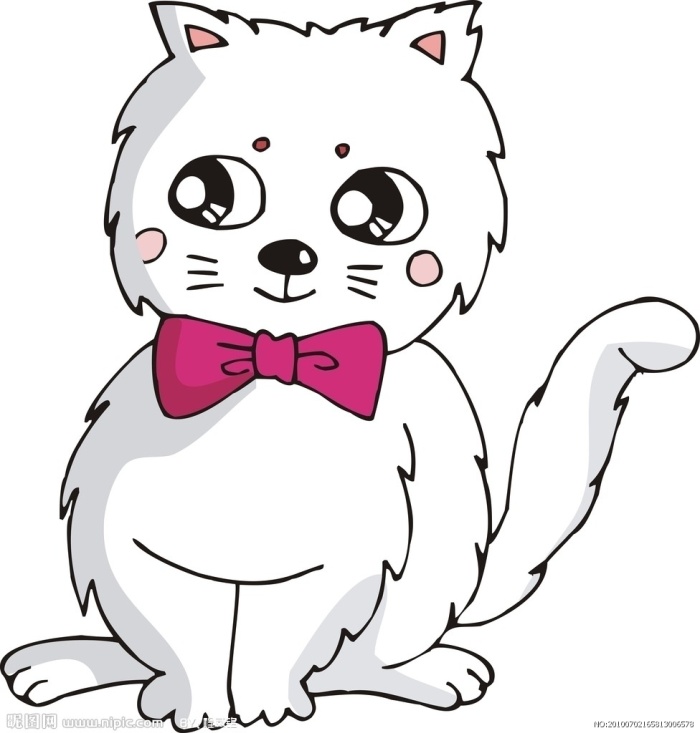 Вот и левой лапке тоже Правой лапкой мы поможем. Ушко левое свое Левой лапкой достаем, Правое не забываем, Лапкой правой умываем. Проведем по шерстке лапкой, Будет лобик чистый, гладкий. Дальше глазки закрываем, Каждый гладим, умываем. Чистим носик осторожно.Грудку нам разгладить можно. Вот и чистые котята, Вот и выспались ребята!(Звучит колыбельная песенка «Серенькая кошечка». Ребята «котята» ложатся на живот и «точат» свои «коготки», Тихо «мяукают». Отдыхают. Воспитатель подходит к каждому ребенку и гладит его. Дети встают, выполняют закаливающие процедуры)Циклограмма календарного планирования воспитательно - образовательной работы вне занятий с детьми первой младшей группы «ГНОМИКИ»Утверждаю:Заведующий МБДОУ ЦРР – д/с № 21________ Н.М. Згурская Список детейгруппы «Гномики»Бледников ЕрмолайГалуцкая АннаКосич Ваня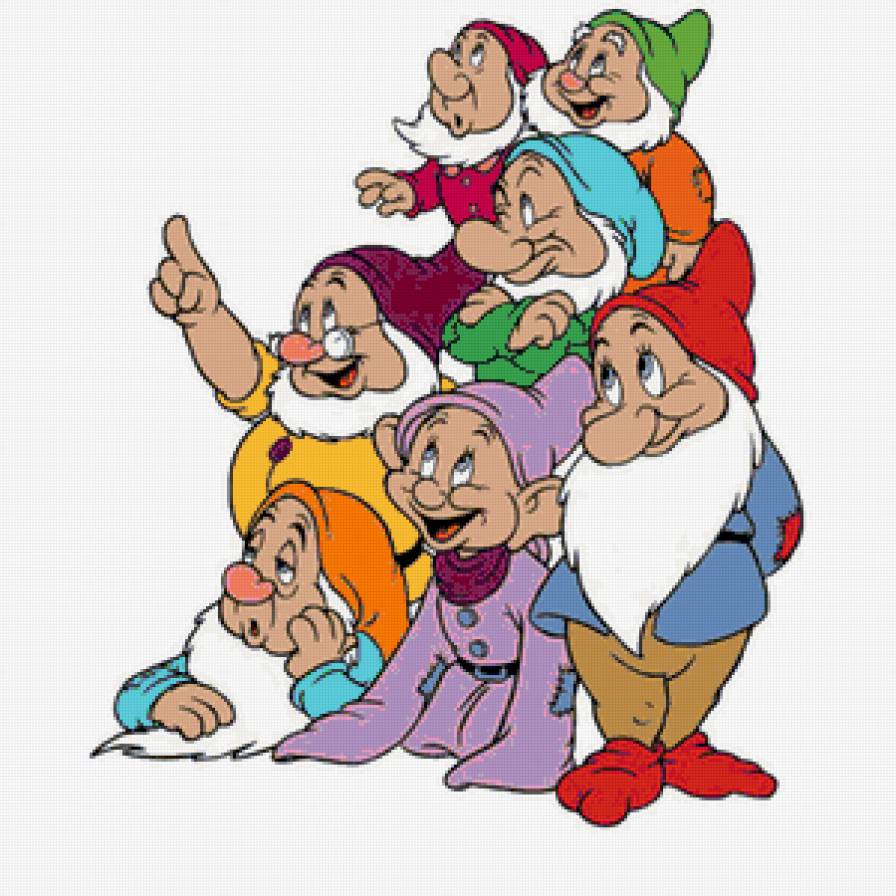 Косич ВоваКравченко СофияКукса Сергей Купцова ВикаЛастовыря ВаняЛяшко АнгелинаМитусова СофьяНосова ДашаНосова ЛизаТерехова ЕленаФандеева КираФедоровский Эдуард Фролов АнтонЧепенко КириллШафикова Карина №п/пМесяц проведенияТемаИсточник1Октябрь «На нашем дворе»- досугН.Ф. Губанова, стр.382Ноябрь «Веселый автобус»- развлечениеН.Ф. Губанова, стр.473Декабрь «Хлопья снежные летят»- досугН.Ф. Губанова, стр.584Январь «Шишечки»- досугН.Ф. Губанова, стр.625Февраль «Калачи из печи»- развлечениеН.Ф. Губанова, стр.666Март «Мамин праздник»- праздникавторский7Март «Котик простудился» - досугН.Ф. Губанова, стр.718Апрель «Солнечные зайчики»- досугН.Ф. Губанова, стр.829Май «Плывут кораблики»- развлечениеН.Ф. Губанова, стр.83МесяцыНазвание мероприятияСентябрь 1. Организационное родительское собрание «Этот удивительный ранний возраст».2.Проводить в вечернее время с родителями индивидуальные беседы на темы: адаптация, режим дня и последствия его нарушения, формирование навыков кормления и одевания3. Консультация для родителей «В детский сад без слёз или как уберечь ребенка от стресса».4. Материал в уголок для родителей: «Задачи воспитательно-образовательной работы в первой младшей группе».5. Памятка для родителей «По созданию благоприятной семейной атмосферы».6. Фотовыставка: «Это мы!»Октябрь1. Консультация «Здоровье всему голова».2. Материал в уголок для родителей «Адаптация в детском саду.».3. Папка-передвижка «Мама я сам!» 4.Консультация «Значение игр-занятий с предметами-орудиями в развитии детей второго года жизни».5.Проводить в вечернее время с родителями индивидуальные беседы на тему:- одежда детей в группе- формирование навыков одевания и кормления6. «Прогулка с ребёнком».Ноябрь1. Консультация «Капризы и упрямство».  2.Индивидуальные беседы с родителями о необходимости             проводить вакцинацию против гриппа и ОРВИ.3. Консультация «Какие игрушки необходимы детям?».4. Папка-передвижка «Ко Дню матери»5. Материал в уголок для родителей:         « Игрушек стало слишком много»УТРОПРОГУЛКАII ПОЛОВИНА ДНЯПонедельникПонедельникПонедельник1.Беседа с детьми.2. Игры малой, средней подвижности, хоровод, со словами3. Дидактическая игра на активизацию словаря1. Наблюдение.2. Индивидуальная работа по развитию основных движений.3.Подвижная игра.4.Труд.5.Сюжетно- ролевая игра.1.Дидактическая игра на ознакомление с природой 2. Индивидуальная работа по ИЗО.3.Игра малой подвижности 4.Самостоятельная игровая деятельность.          ВторникВторникВторник1.Дидактическая игра на развитие внимания2. Игры со строительным материалом. Развитие навыков конструирования3. Индивидуальная работа по развитию  основных движений.1. Наблюдение.2.Индивидуальная работа по ознакомлению с окружающим миром.3.Подвижная игра.4.Труд.5.Сюжетно - ролевая игра.1. Чтение  или рассматривание иллюстраций2. Индивидуальные трудовые поручения3. Подвижная  игра  высокой подвижности4. Самостоятельная игровая деятельность5.Игры по экспериментированию и опытам.СредаСредаСреда1.Беседа по формированию культуры общения с детьми и взрослыми.2. Подвижная игра, физические упражнения (бросание, ловля)3. Дидактические игры по ознакомлению с окружающим4. Труд в уголке природы.1.Наблюдение.2. Индивидуальная работа по развитию речи. 3. Игра малой подвижности.4. Сюжетно - ролевая игра.5. Труд1. Игровая деятельность - развивать умение действовать сообща. Воспитывать у детей доброжелательное отношение друг к другу.2. Дидактическая игра по ознакомлению с окружающим3. Индивидуальна работа по развитию движений4. Самостоятельная игровая деятельностьЧетверг Четверг Четверг 1. Дидактические игры  на развитие мелкой моторики рук.2. Индивидуальное разучивание стихов и потешек.3. Игра средней подвижности.1. Индивидуальная работа по развитию артикуляционного аппарата.2.Целевая прогулка.2.Индивидуальная работа по развитию грамматического строя речи.3.Дидактическая игра по РЭМП.4.Сюжетно- ролевая игра.5.Подвижная игра1.Индивидуальная работа по физическому воспитанию.2.Художественно - творческая деятельность (лепка).3.Логическая игра (настольно - печатная).4.Индивидуальная работа по социально - нравственному воспитанию.5.Трудовая деятельность (ремонт книг и игрушек).6.Подвижная игра.7. Разговор с детьми этического содержания.ПятницаПятницаПятница1.Беседа по воспитанию культуры поведения.2.Труд в книжном уголке.3.Индивидуальная работа по повторению и заучиванию стихотворений и песен.4.Игра малой подвижности.5.Индивидуальная работа по формированию культурно - гигиенических навыков.1.Наблюдение.2.Труд.3.Дидактическая игра природоведческого содержания.4.Сюжетно - ролевая игра.5.Подвижная игра.1.Художественно - творческая деятельность.2.Музыкально - театральная деятельность.3.Индивидуальная работа по развитию артикуляционного аппарата.4.Подвижная игра.